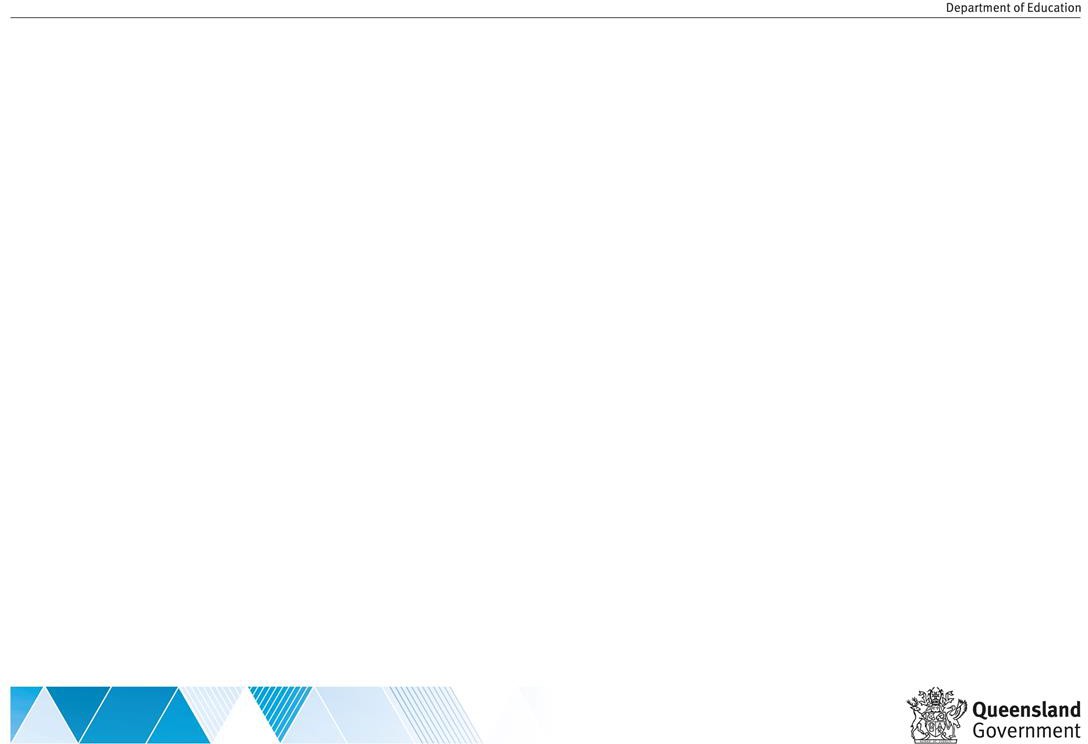 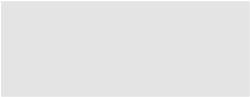 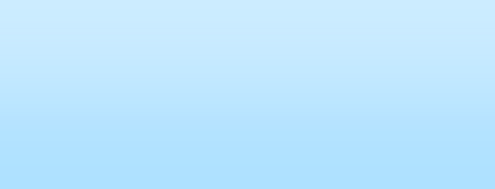 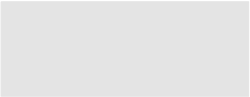 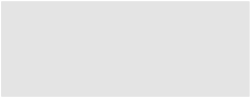 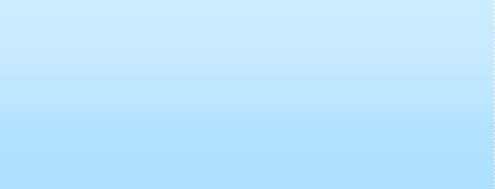 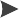 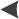 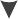 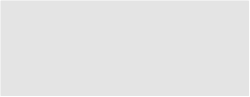 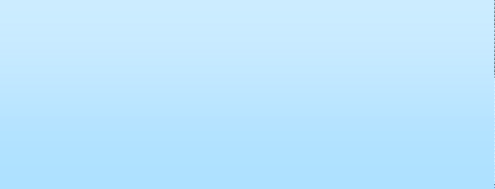 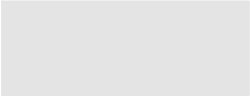 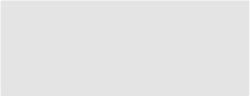 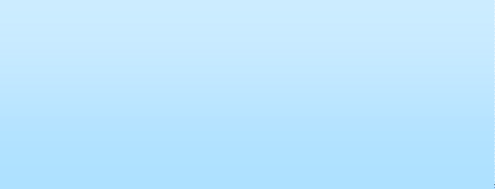 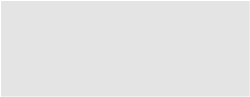 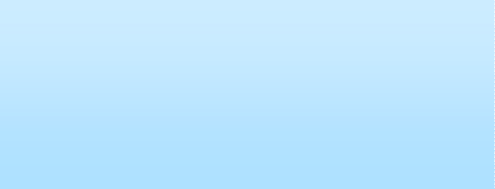 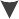 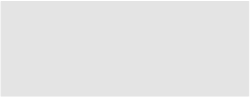 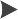 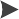 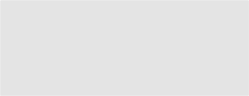 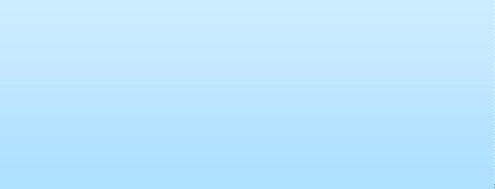 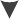 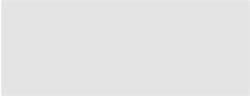 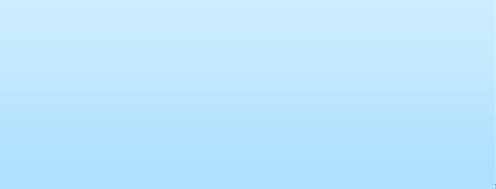 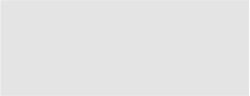 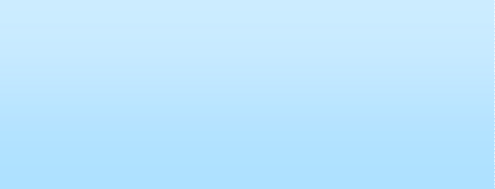 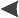 SARAS Flow ChartSARAS support  not endorsedUncontrolled copy. Refer to the Department of Education Policy and Procedure Register at https://ppr.qed.qld.gov.au/pp/employee-professional-development-including-study-and-research-assistance-scheme-saras-procedure to ensure you have the most current version of this document.